Questionnaire For Project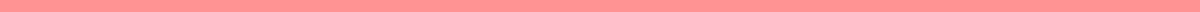 Project Questionnaire: Consumer Behavior and Sustainable ProductsIntroduction: Thank you for participating in our survey. Your responses will help us understand consumer preferences and behaviors regarding sustainable products. This questionnaire should take about 5-10 minutes to complete. Please answer all questions as honestly as possible. Your responses will remain confidential.Part 1: Demographic InformationAge:Under 1818-2425-3435-4445-5455-6465+Gender:MaleFemalePrefer not to sayOther (please specify): ___________Location (City/State): _________________Highest level of education completed:
High school or equivalentSome collegeBachelor’s degreeGraduate degreePart 2: Consumer Habits 5. How often do you purchase products labeled as 'sustainable' or 'eco-friendly'?NeverRarelySometimesOftenAlwaysWhat factors influence your decision to purchase sustainable products? (Select all that apply)PriceQualityBrand reputationEnvironmental impactSocial influence (friends/family)Other (please specify): ______________Would you be willing to pay a higher price for a product if it is environmentally friendly?YesNoDepends on the productPart 3: Awareness and Attitudes 8. How knowledgeable do you feel about environmental issues related to consumer products?Not knowledgeableSomewhat knowledgeableModerately knowledgeableVery knowledgeableExtremely knowledgeableHow important is it for you that companies you purchase from are environmentally responsible?Not importantSomewhat importantNeutralImportantVery importantWhat types of sustainable practices do you wish more companies would implement? (Open-ended)Conclusion: Thank you for your time and insights. Your participation is crucial to our project and helps promote sustainable consumer practices. If you have any other comments or insights, please share them below:Submit [Submit Button]